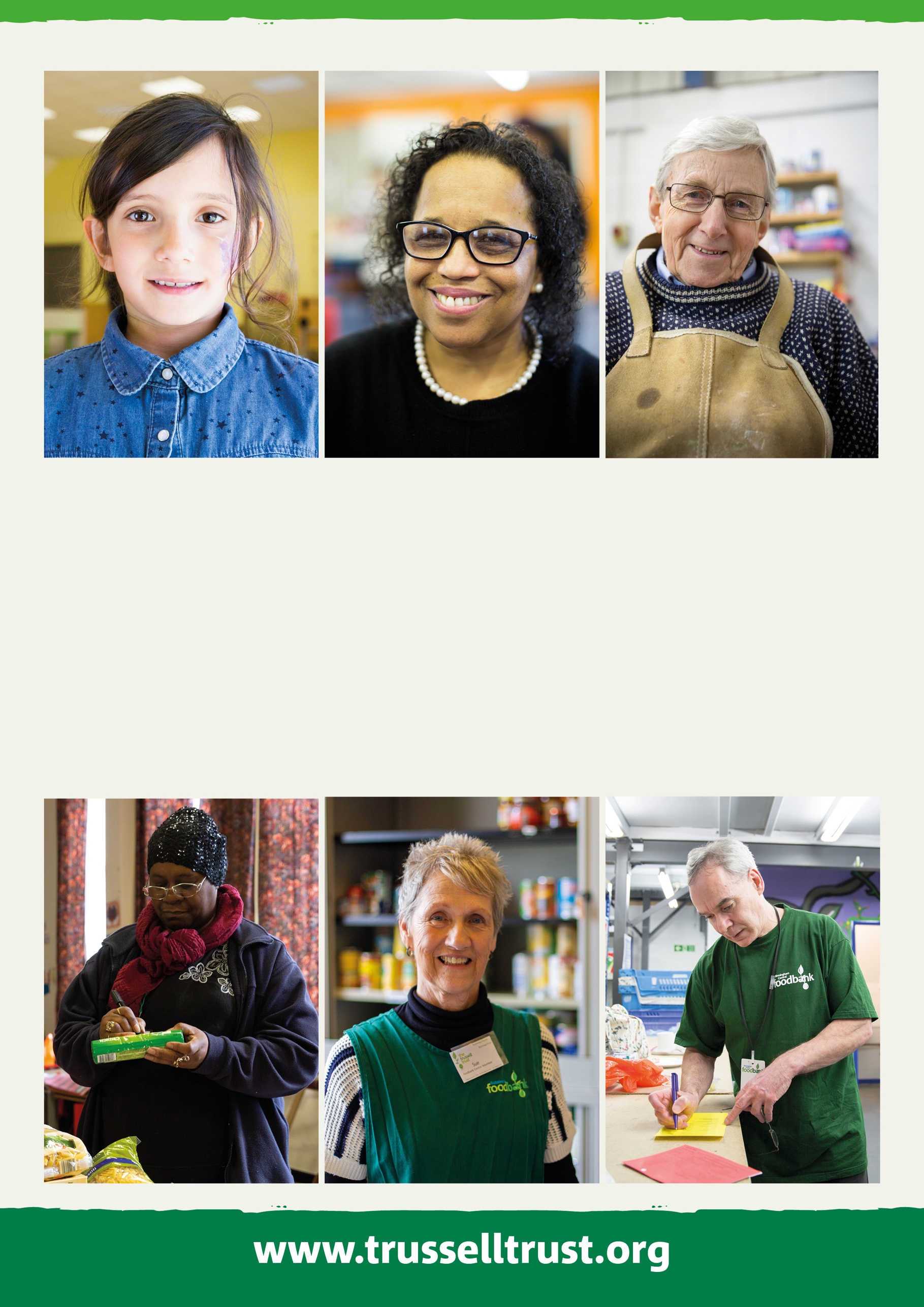 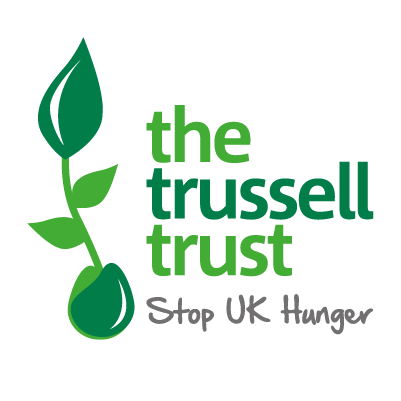 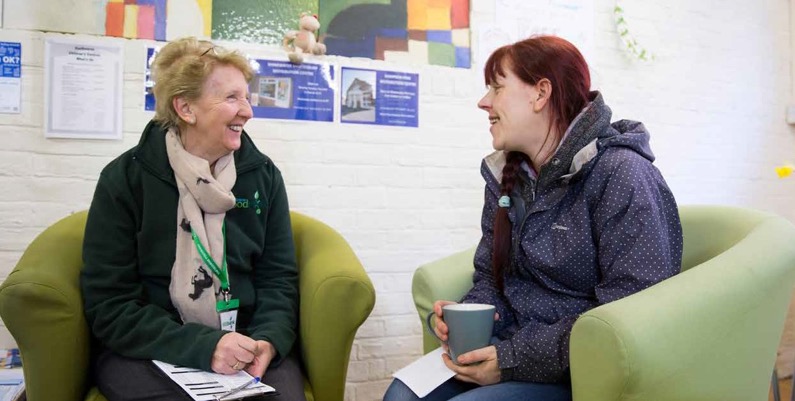 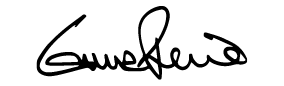 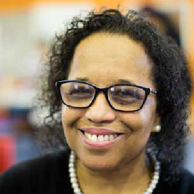 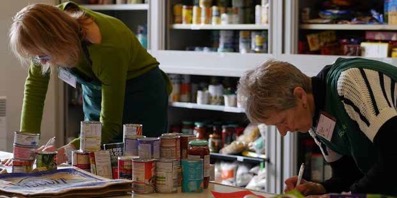 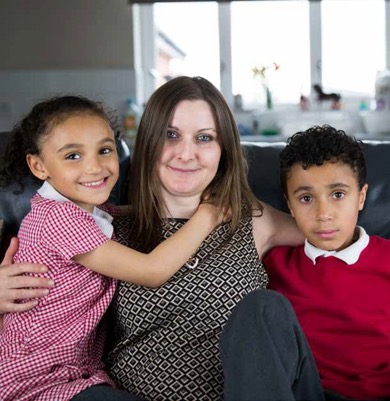 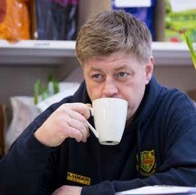 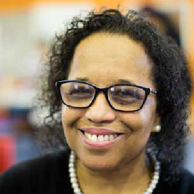 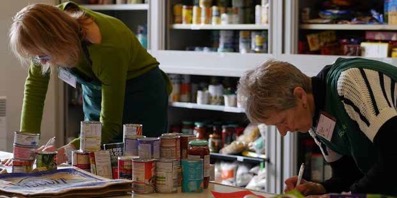 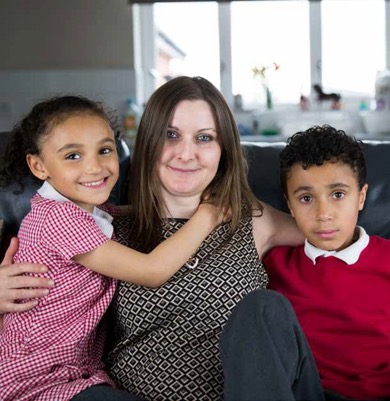 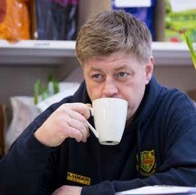 3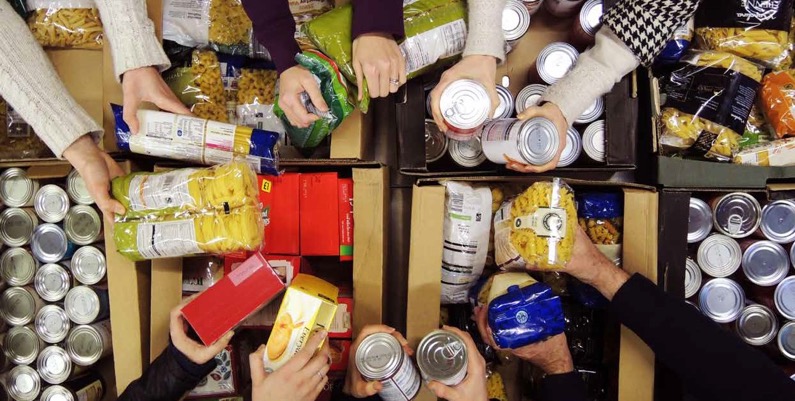 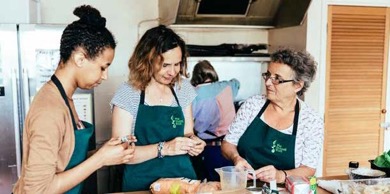 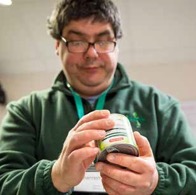 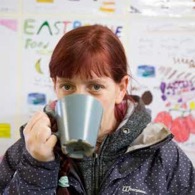 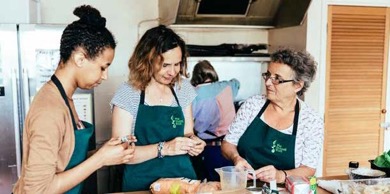 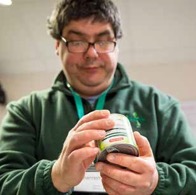 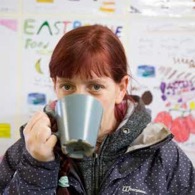 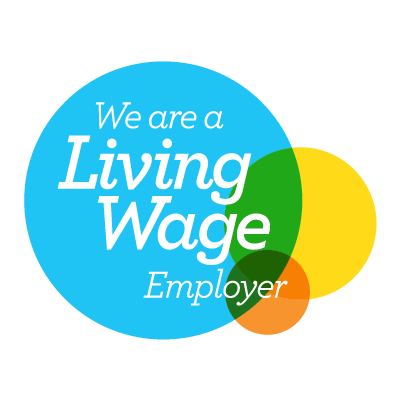 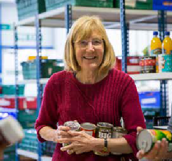 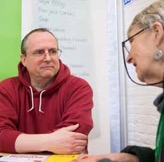 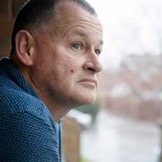 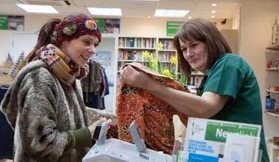 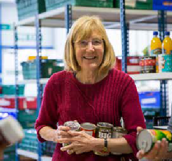 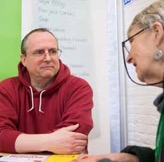 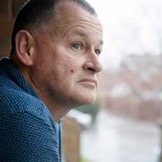 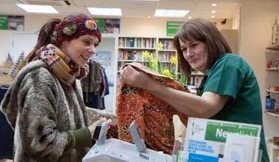 Technical skills and minimum knowledge:Significant track record of successfully influencing politicians and/or key decision-makers to achieve policy changeStrong communication skills (written and oral) with impact and for a range of audiencesExperience of providing strategic input to support senior leadership  Experience of line managing, including dealing with performance issues and supporting team developmentSelf-sufficient use of IT, including proficiency in Word, Excel, PowerPoint, and experience in project management processes and softwareBehaviours and competencies:Works collaboratively, managing challenges in a constructive mannerBalances competing priorities and work to tight deadlinesDemonstrates a dedication to the values of the Trussell TrustDemonstrates empathy for people from disadvantaged, marginalised or socially- excluded backgroundsRole models inclusive behaviour, values and leadership Key StakeholdersHead of Policy, Research, and Campaigns, Senior Research Manager, Policy Campaigns Manager, and Director of Policy, Research, and ImpactPolicy and Public Affairs Manager (Scotland) and Network Leads for Wales and Northern IrelandOrganising and Local Mobilisation teamPublic Engagement department, particularly in the Strategic Communications and Audience Insight and Engagement teams, and Changing Policy Business PartnerUK government departments, including DWP, DEFRA, MHCLG, and HM TreasuryUK parliamentariansPolicy and public affairs partners in the sector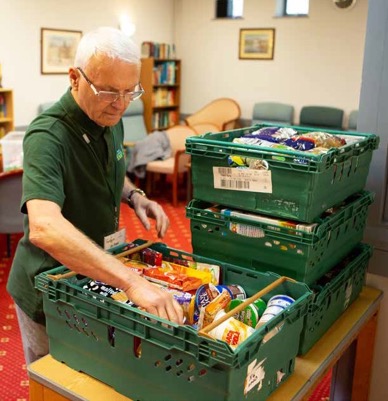 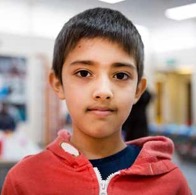 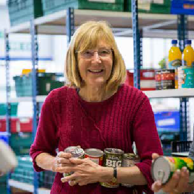 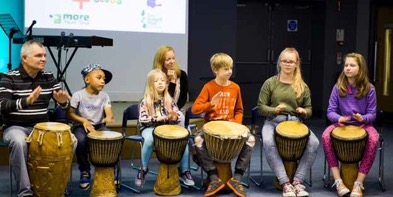 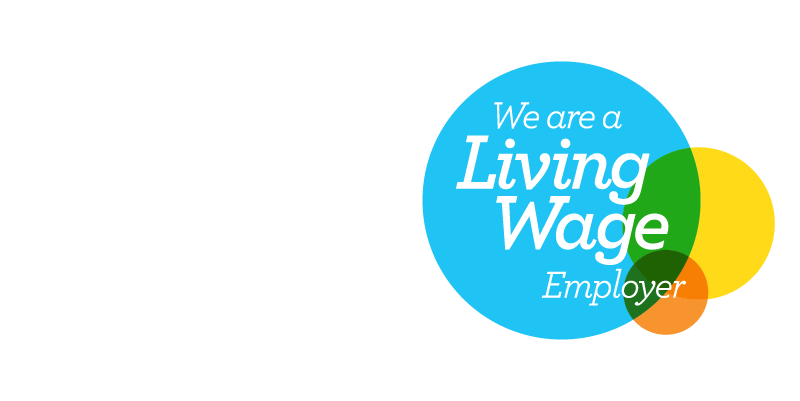 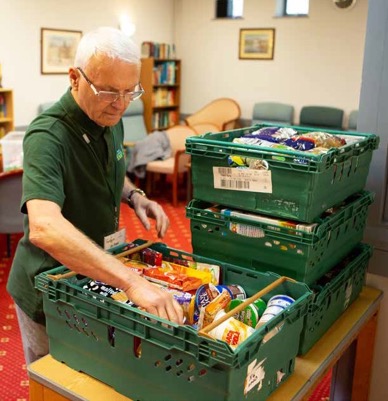 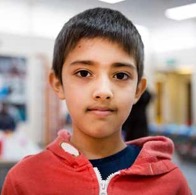 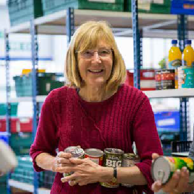 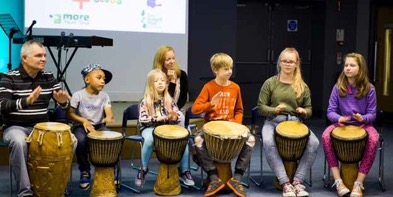 